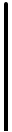 IČO koneč. odběratele: DIČ koneč. odběratele:       O B J E D N Á V K A 05421888 CZ05421888 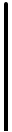 Číslo objednávky: Strana: Značka: Podklad: 2024-TOJ-084 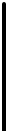 1 z 5 Adresa: MMN, a.s. Metyšova 465 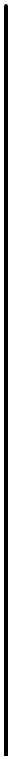 IČO dodavatel: DIČ dodavatele: 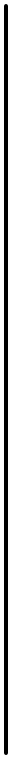 27094987 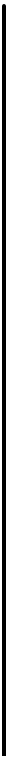 CZ27094987 Jilemnice Česká republika je zapsána v OR u KS v Hradci Králové, spisová značka B 3506   Kč WWW stránky:	www.nemjil.cz E-mail: Adresa: Cheirón a.s. Kukulova 24, Břevnov 16900	Praha 6 Česká republika Banka: SWIFT: Komerční banka a.s. Praha KOMBCZPPXXX Evidenční číslo: Zástupce dodavatele: Telefon: Bankovní spojení:	115-3453310267/0100 Specif. symbol: Způsob dopravy: E-mail dodavatele: Datum objednávky: 15.03.2024 Místo určení: COP: 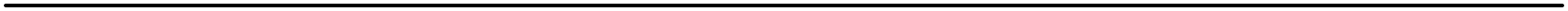 TÚ Jilemnice Datum odeslání:	15.03.2024 Způsob úhrady:	Převodní příkaz Pokračování na další straně. 2024-TOJ-084 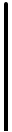 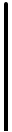 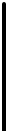 2 z 5 Pol.	Materiál	Název materiálu	Množství	MJ 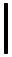 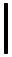 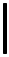 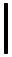 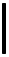 1	X	BTK Poznámka :	Evidenční číslo  Název Typ Vyrobní čislo  Název střediska Příští 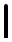 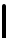 kontrola Interní číslo Inventární číslo 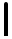 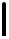 01/000008 MONITOR pacientský iMEC 10 EX-55024923 01 | 
J_DĚTSKÉ 18.04.2024 d8 02-586 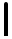 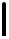 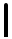 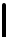 01/000023.1 MONITOR pacientský iMEC 10 EX-88060233 01 | 
J_DĚTSKÉ 18.04.2024 d30 01-11901 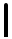 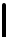 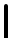 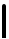 01/000023.2 MONITOR pacientský iMEC 10 EX-88060234 01 | 
J_DĚTSKÉ 18.04.2024 d31 01-11902 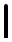 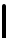 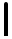 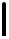 01/000023.3 MONITOR pacientský iMEC 10 EX-88060236 01 | 
J_DĚTSKÉ 18.04.2024 d32  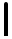 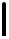 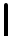 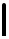 01b/000002 MONITOR pacientský iMEC 10 EX-55024919 01b | 
J_Novorozenci 18.04.2024 n50 02-587 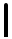 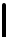 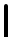 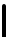 01b/000012 MONITOR pacientský iMEC 10 EX-88060235 01b | 
J_Novorozenci 18.04.2024 n60 01-11903 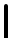 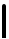 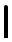 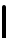 02/000076.1 MONITOR pacientský iMEC 10 EX-88060217 02 | 
J_GYN-POR 18.04.2024 g18 01-11913 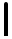 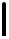 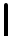 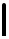 02/000076.10 CENTRÁL. monitorace SW Bene Vision CMC 610-800176-2 02 | 
J_GYN-POR 18.04.2024 g26  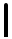 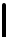 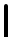 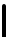 02/000076.11 CENTRÁL. monitorace SW Bene Vision CMC 610-800176-1 02 | 
J_GYN-POR 18.04.2024 g27  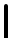 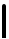 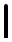 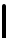 02/000076.2 MONITOR pacientský iMEC 10 EX-88060218 02 | 
J_GYN-POR 18.04.2024 g19 01-11914 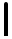 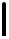 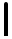 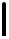 02/000076.3 MONITOR pacientský iMEC 10 EX-88060219 02 | 
J_GYN-POR 18.04.2024 g20 01-11915 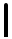 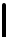 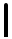 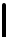 02/000076.4 MONITOR pacientský iMEC 10 EX-88060220 02 | 
J_GYN-POR 18.04.2024 g21 01-11916 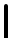 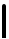 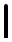 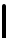 02/000076.5 MONITOR pacientský iMEC 10 EX-88060221 02 | 
J_GYN-POR 18.04.2024 g22 01-11917 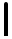 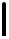 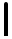 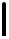 02/000076.6 MONITOR pacientský iMEC 10 EX-88060214 02 | 
J_GYN-POR 18.04.2024 g23 01-11918 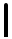 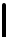 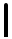 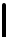 02/000076.7 MONITOR pacientský iMEC 10 EX-88060215 02 | 
J_GYN-POR 18.04.2024 g24 01-11919 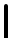 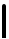 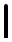 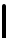 02/000076.8 MONITOR pacientský iMEC 10 EX-88060216 02 | 
J_GYN-POR 18.04.2024 g25 01-11920 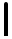 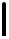 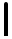 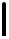 02a/000011 MONITOR pacientský iMEC 10 EX-55024921 02a | 
J_CHIR 18.04.2024 ch12 02-588 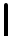 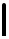 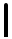 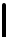 02a/000026.1 MONITOR pacientský iMEC 10 EX-88060225 02a | 
J_CHIR 18.04.2024 ch25 01-11904 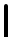 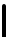 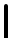 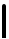 02a/000026.2 MONITOR pacientský iMEC 10 EX-88060226 02a | 
J_CHIR 18.04.2024 ch26 01-11905 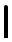 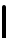 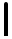 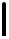 02a/000026.3 MONITOR pacientský iMEC 10 EX-88060227 02a | 
J_CHIR 18.04.2024 ch27 01-11906 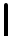 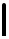 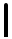 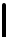 02a/000026.4 MONITOR pacientský iMEC 10 EX-88060228 02a | 
J_CHIR 18.04.2024 ch28 01-11907 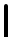 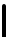 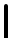 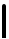 02a/000026.5 MONITOR pacientský iMEC 10 EX-88060229 02a | 
J_CHIR 18.04.2024 ch29 01-11908 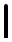 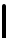 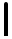 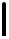 02a/000026.6 MONITOR pacientský iMEC 10 EX-88060230 02a | 
J_CHIR 18.04.2024 ch30 01-11909 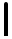 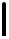 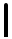 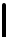 02a/000026.7 CENTRÁL. monitorace SW Bene Vision CMC 610-800151-3 02a | 
J_CHIR 18.04.2024 ch31  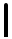 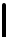 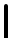 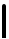 02a/000028 ODSÁVAČKA Dynamic II D6540 02a | J_CHIR 18.04.2024   
02a/000176 MONITOR pacientský uMEC 10 KN-0C089964 02a | 
J_CHIR 18.04.2024 ch33 01-14045 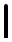 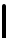 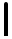 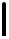 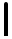 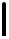 03/0077 DEFIBRILÁTOR BeneHeart D3 EL-54020209 03 | 
J_ARO 18.04.2024 a100 02-563 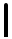 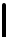 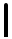 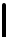 03/0078 ODSÁVAČKA pro hrudní drenáž Victoria Thorax V9072 03 | 
J_ARO 18.04.2024  02-598 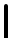 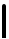 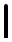 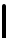 03/0079 ODSÁVAČKA pro hrudní drenáž Victoria Thorax V9073 03 | 
J_ARO 18.04.2024  02-599 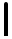 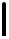 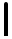 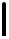 03/0280 DEFIBRILÁTOR BeneHeart D6 DZ-0C011039 03 | 
J_ARO 18.04.2024 a207 02-938 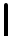 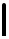 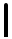 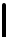 03b/000005 MONITOR pacientský iMEC 10 EX-55024920 03b | 
J_NEU 18.04.2024 ne2 02-589 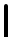 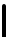 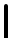 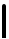 03b/000006 ODSÁVAČKA Quick Vac Transport QVT0082 03b | 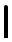 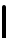 Pokračování na další straně. 2024-TOJ-084 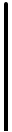 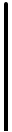 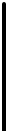 3 z 5 Pol.	Materiál	Název materiálu	Množství	MJ 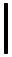 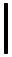 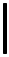 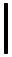 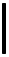 J_NEU 18.04.2024  01-10233 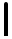 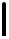 03b/000007 ODSÁVAČKA Quick Vac Transport QVT0084 03b | 
J_NEU 18.04.2024  01-10234 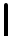 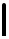 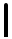 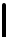 03b/000018.1 MONITOR pacientský iMEC 10 EX-88060222 03b | 
J_NEU 18.04.2024 ne11 01-11910 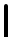 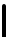 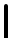 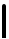 03b/000018.2 MONITOR pacientský iMEC 10 EX-88060223 03b | 
J_NEU 18.04.2024 ne12 01-11911 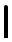 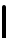 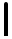 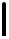 03b/000018.3 MONITOR pacientský iMEC 10 EX-88060224 03b | 
J_NEU 18.04.2024 ne13 01-11912 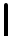 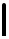 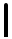 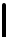 03b/000018.4 CENTRÁL. monitorace SW Bene Vision CMC 610-800151-4 03b | 
J_NEU 18.04.2024 ne14  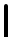 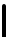 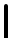 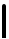 03b/000022 ODSÁVAČKA Dynamic II D6821 03b | J_NEU 18.04.2024   
04/000010 MONITOR pacientský iMEC 10 EX-88060238 04 | 
homeopatie 18.04.2024 s3 01-11900 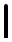 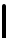 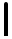 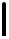 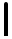 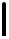 08/000055 MONITOROVACÍ SYSTÉM Hypervisor VI + telemetrie BV54102489 08 
| J_INT 18.04.2024 i1502-584 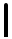 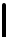 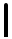 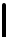 08/000056 MONITOR pacientský iMEC 10 EX-55024922 08 | 
J_INT 18.04.2024 i1702-590 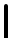 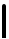 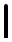 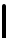 08/000057 MONITOR pacientský iMEC 10 EX-55024924 08 | 
J_INT 18.04.2024 i1602-591 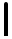 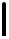 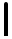 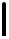 08/000058 ODSÁVAČKA Quick Vac Transport QVT0081 08 | 
J_INT 18.04.2024  01-10235 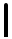 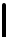 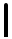 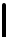 08/000059 ODSÁVAČKA Quick Vac Transport QVT0083 08 | 
J_INT 18.04.2024  01-10236 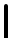 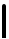 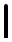 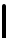 08/000288 MONITOR pacientský uMEC 10 KN-03066269 08 | 
J_INT 18.04.2024 i4401-13483 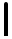 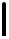 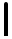 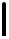 08/000289 MONITOR pacientský uMEC 10 KN-03066278 08 | 
J_INT 18.04.2024 i4501-13484 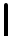 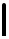 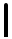 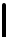 08/000290 MONITOR pacientský uMEC 10 KN-03066283 08 | 
J_INT 18.04.2024 i4601-13485 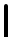 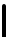 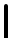 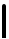 08/000291 MONITOR pacientský uMEC 10 KN-03066287 08 | 
J_INT 18.04.2024 i4701-13486 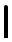 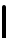 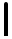 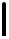 08/000292 MONITOR pacientský uMEC 10 KN-03066290 08 | 
J_INT 18.04.2024 i4801-13487 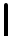 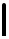 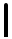 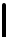 08/000293 MONITOR pacientský uMEC 10 KN-03066293 08 | 
J_INT 18.04.2024 i4901-13488 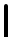 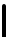 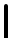 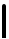 08/000294 MONITOR pacientský uMEC 10 KN-03066296 08 | 
J_INT 18.04.2024 i5001-13489 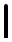 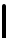 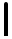 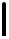 08/000295 MONITOR pacientský uMEC 10 KN-03066300 08 | 
J_INT 18.04.2024 i5101-13490 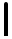 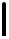 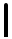 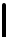 08/000296 MONITOR pacientský uMEC 10 KN-03066074 08 | 
J_INT 18.04.2024 i5201-13491 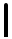 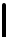 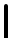 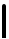 08/000297 MONITOR pacientský uMEC 10 KN-03066098 08 | 
J_INT 18.04.2024 i5301-13492 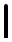 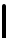 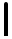 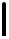 08/000298 MONITOR pacientský uMEC 12 KQ-04038019 08 | 
J_INT 18.04.2024 i5401-13493 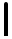 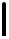 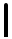 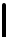 08/000299 MONITOR pacientský uMEC 12 KQ-04038034 08 | 
J_INT 18.04.2024 i5501-13494 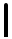 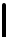 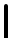 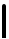 08/000301 ODSÁVAČKA ASPIRA GO 30 20A239A0027 08 | 
J_INT 18.04.2024  01-13496 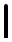 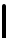 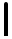 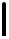 08/000303 ODSÁVAČKA ASPIRA GO 30 20A239A0042 08 | 
J_INT 18.04.2024  01-13498 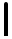 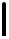 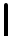 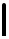 08/000304 ODSÁVAČKA ASPIRA GO 30 20A239A0012 08 | 
J_INT 18.04.2024  01-13499 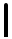 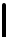 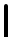 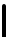 08/000321 CENTRÁL. monitorace SW Bene Vision CS 610-100003 08 | 
J_INT 18.04.2024 i56  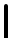 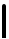 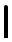 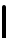 08/000342 MONITOR pacientský uMEC 10 KN-0C089959 08 | 
J_INT 18.04.2024 i6101-13844 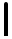 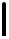 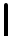 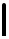 08/000343 MONITOR pacientský uMEC 10 KN-0C089949 08 | 
J_INT 18.04.2024 i6501-13845 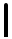 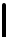 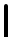 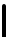 08/000344 MONITOR pacientský uMEC 10 KN-0C089951 08 | 
J_INT 18.04.2024 i5801-13846 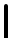 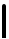 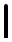 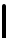 08/000345 MONITOR pacientský uMEC 10 KN-0C089955 08 | 
J_INT 18.04.2024 i6701-13847 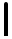 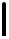 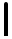 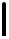 08/000346 MONITOR pacientský uMEC 10 KN-0C089977 08 | 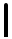 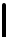 Pokračování na další straně. 2024-TOJ-084 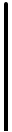 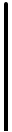 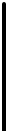 4 z 5 Pol.	Materiál	Název materiálu	Množství	MJ 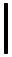 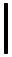 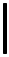 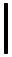 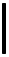 J_INT 18.04.2024 i6801-13848 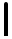 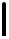 08/000347 MONITOR pacientský uMEC 10 KN-0C089946 08 | 
J_INT 18.04.2024 i6401-13849 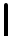 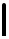 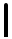 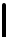 08/000348 MONITOR pacientský uMEC 10 KN-0C089960 08 | 
J_INT 18.04.2024 i6301-13850 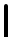 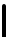 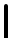 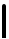 08/000349 MONITOR pacientský uMEC 10 KN-0C089957 08 | 
J_INT 18.04.2024 i5701-13851 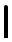 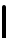 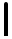 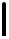 08/000350 MONITOR pacientský uMEC 10 KN-0C089972 08 | 
J_INT 18.04.2024 i6601-13852 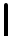 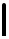 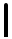 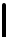 08/000351 MONITOR pacientský uMEC 10 KN-0C089952 08 | 
J_INT 18.04.2024 i6001-13853 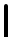 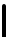 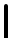 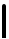 08/000352 MONITOR pacientský uMEC 10 KN-0C089980 08 | 
J_INT 18.04.2024 i6201-13854 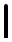 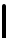 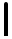 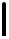 08/000353 MONITOR pacientský uMEC 10 KN-0C089948 08 | 
J_INT 18.04.2024 i5901-13855 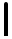 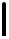 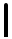 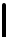 08/000380 MONITOR pacientský uMEC 10 KN-14104304 08 | 
J_INT 18.04.2024 i7201-14193 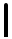 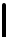 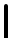 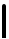 08/000381 MONITOR pacientský uMEC 10 KN-14104291 08 | 
J_INT 18.04.2024 i7301-14194 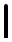 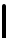 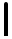 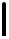 08/000382 MONITOR pacientský uMEC 10 KN-14104309 08 | 
J_INT 18.04.2024 i7401-14195 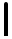 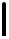 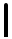 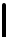 08/000383 MONITOR pacientský uMEC 10 KN-14104319 08 | 
J_INT 18.04.2024 i7501-14196 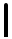 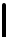 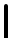 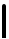 08/000399 DEFIBRILÁTOR BeneHeart D6 DZ-0C011040 08 | 
J_INT 18.04.2024 i7602-937 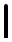 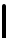 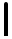 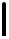 10/00077.1 MONITOR pacientský iMEC 10 EX-88060237 10 | 
J_DIALÝZA 18.04.2024 h46 01-11897 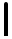 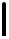 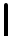 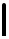 10/00077.3 MONITOR pacientský iMEC 10 EX-88060232 10 | 
J_DIALÝZA 18.04.2024 h48 01-11899 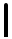 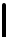 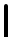 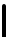 26/000002 DEFIBRILÁTOR BeneHeart C2 AE9-18001075 26 | J_Očkovací 
centrum 18.04.2024 ci1  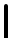 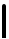 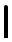 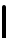 01b/000072 ODSÁVAČKA Dynamic II D6974 01b | J_Novorozenci 18.04.2024   
01b/000073 ODSÁVAČKA Dynamic II D6975 01b | J_Novorozenci 18.04.2024   
08/000472 Vysílač pro telemetrii TEL-100 BVB53139382 08 | 
J_INT 20.04.2024   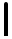 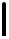 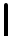 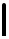 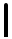 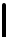 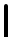 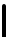 08/000473 Vysílač pro telemetrii TEL-100  BVBVB23189748 08 | 
J_INT 20.04.2024   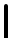 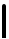 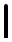 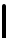 08/000474 Vysílač pro telemetrii TEL-100 BVB53139387 08 | 
J_INT 20.04.2024   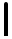 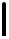 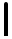 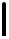 01a/000137 MONITOR pacientský iMEC 10 EX-88060231 01a | 
J_ONM 18.04.2024 h47 01-11898 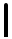 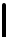 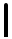 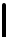 Objednávka celkem	0,000 kg 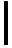 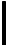 Pokračování na další straně. 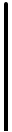 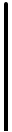       O B J E D N Á V K A Poznámka:	cena bez DPH je 190.095 Kč 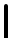 PROSÍME K VÝROBKŮM DODÁVAT ČESKÝ NÁVOD NA POUŽITÍ  A DOBU POUŽITELNOSTI 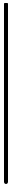 Číslo objednávky: Strana: 2024-TOJ-084 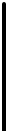 5 z 5 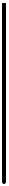 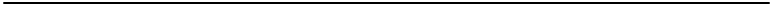 Doklad byl vystaven na ekonomickém informačním systému RIS-2000 (http://www.saul-is.cz) Vystavil: Telefon: E-mail: 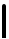 